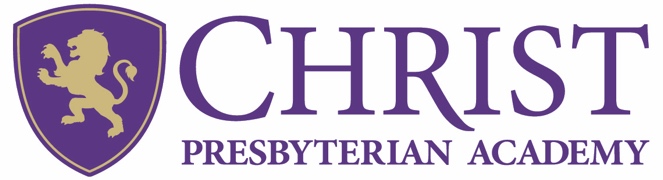 Financial Assistance Application Instructions for 2021-22CPA utilizes the online service of ISM’s Financial Aid for School Tuition (FAST) to process applications. FAST will be the standard submission format for all applications. The financial aid applications for the 2022-23 school year will be available online starting November 1, 2021. FAST does not decide whether financial assistance will be given or how much to give; rather FAST provides a need- based financial aid analysis service which includes a recommendation of what a family should reasonably contribute toward tuition. All information from FAST is kept confidential. Results are reviewed by the CPA and Christ Presbyterian Church Financial Assistance Committee. As a reminder, families must reapply each year. To begin the process, please follow these instructions: Log onto CPA’s website at www.cpalions.org  Select Admissions > Tuition and Financial Assistance Click on the “Application for Assistance” link Click “Start Application” to begin. The application process is self-guided. You may navigate in and out of the program allowing you to partially complete an application and return at another time. FAST has a 24/7/365 helpline should you have any questions. The helpline is 1-877-326-FAST (3278). There is an application fee of $48. The fee is required at the time of submission and may be paid by credit/debit card (Visa, MasterCard or American Express). After completing the online application, you will be required to upload or mail your 2020 federal tax documents including all schedules (and W-2’s) and your 2021 W-2 form (when available) to FAST for verification. Mailing address: Independent School Management Attn: FAST Processing Center 1316 N. Union Street Wilmington, DE 19806 The online application submission deadline for all applications is Friday, December 31, 2021. After you have submitted your application, please submit the required tax forms. Your 2020 federal tax return documents (including W-2’s) and 2021 W-2 forms must be submitted to FAST no later than Friday, January 14, 2022.Award determinations will be made by Friday, March 4, 2022. The Financial Assistance Committee will not review an application until all required documents are submitted and verified by FAST. Current CPA families may re-enroll students by the required Friday, February 4, deadline, pending the financial assistance decision. Please contact the Office of Enrollment to request deferral of the commitment fee until you receive the financial assistance decision. While applying for financial assistance can sometimes be complicated, we hope you will find this process simple and straightforward. You may also be assured that among its many positive features, the FAST system has the ability to further secure your financial data and maintain the high degree of confidentiality that past recipients have appreciated. Please feel free to contact Kathy Mitchell in the CPA Office of Enrollment at 615-301-3531 or kathy.mitchell@cpalions.org with any questions. 